附件4襄阳职业技术学院具体地址：湖北省襄阳市襄城区隆中路18号（襄阳职业技术学院智造工业中心B栋）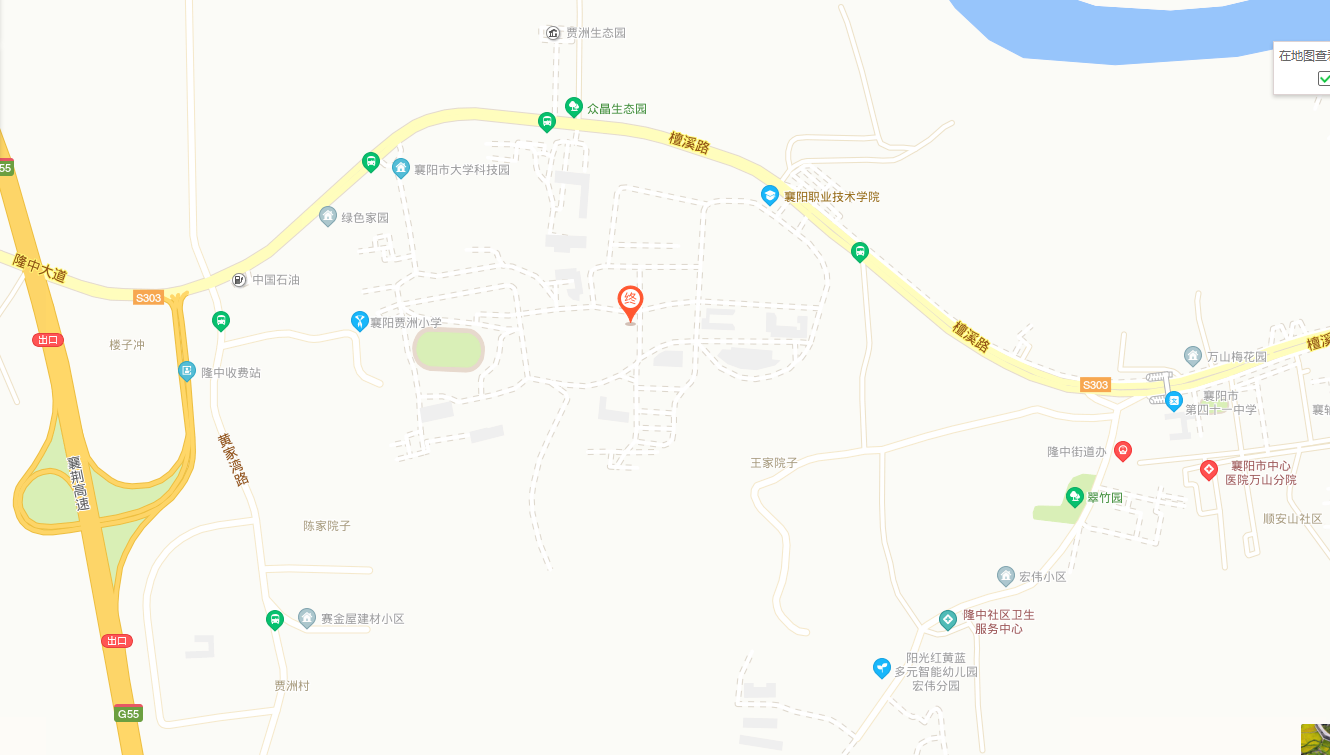 